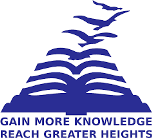 Presidency University BengaluruSCHOOL OF ENGINEERINGMid Term Exam –OCT - 2023          Instructions:Read the all questions carefully and answer accordingly. Part A [Memory Recall Questions]Answer all the Questions. Each question carries 2M marks.    (5Qx 2M= 10M)Q.NO.1 List the enabling technologies in WSN                                        (C.O.No.1) [Remembering L1]Q.NO.2 Identify the major challenges faced by WSN                              (C.O.No.2) [Understanding L2]Q.NO.3 Compare event based over processed based programming      (C.O.No.2) [Understanding L2]                                                                                 Q.NO.4 what are the mechanisms that will form typical parts of WSN     (C.O.No.1) [Remembering L1]Q.NO.5 Differentiate between source node and Sink node                               (C.O.No.1) [Applying L3]Part B [Thought Provoking Questions]       Answer all the Questions. Each question carries 5 marks.	           (4Qx5M=20M)Q.NO 6.Compare Layered Architecture over Clustered Architecture       (C.O.No.2) [Understanding L2]Q.NO.7 Write a short note on Gateway Concepts.in WSN                       (C.O.No.2) [Remembering L1]                             Q.NO.8 what is WSN? Explain the architecture with neat diagram            (C.O.No.1) [Remembering L1]               Q.NO.9 List the optimization goals, figures of merit of a WSN and explain each in detail                                                                                                                  (C.O.No.2) [Remembering L1]                             Part C [Problem Solving Questions]Answer all the Questions. Each question carries 15 marks.	           (2Qx15M=30M)Q.NO.10 Explain the following in detail. With suitable diagram Mobility QOSNode interface operating system                                           (C.O.No.2) [Understanding L2]Q.NO.11. identify the multiple situations of Sensor Networks Architecture and discuss how it aids                  efficient for different applications in WSN		                          (C.O.No.2) [Applying L3]  Roll No